2020-2021 EĞİTİM-ÖĞRETİM YILI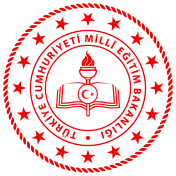 KARAALİ ORTAOKULU TÜRKÇE DERSİ2. HAFTA UZAKTAN EĞİTİM DEĞERLENDİRME RAPORUYAPILAN ÇALIŞMALAR5. 6. 7. ve 8. sınıflar için her kademede öğretmenler arası işbirliği ve iletişim için telefonda iletişim grupları kuruldu.5. 6. 7. sınıflara 4 saat; 8. sınıflara 6 saat Türkçe dersi yapıldı.Geçen hafta yapılan telafi eğitimlerinde öğrencilerin hazırbulunuşluk düzeyleri kontrol edildi. 2019-2020 eğitim öğretim yılında öğrendikleri konuları hatırladıkları görüldü. Genel bir tekrarla konular arası bağ kurularak telafi eğitimine başlandı.5. 6. 7. ve 8. sınıfların Türkçe dersi telafi eğitimi için MEB tarafından yayınlanan telafi eğitimi etkinlik planı ve etkinlik örnekleri kullanıldı. MEB tarafından yayımlanan kazanım değerlendirme testleri çözülerek konular pekiştirildi.Uzaktan eğitim olsa da dersler esnasında soru–cevap, problem çözme, sesli-sessiz okuma, tartışma, örnek olay gibi teknikler kullanıldı.Okulumuzda kurulan EBA Destek Noktası sayesinde evinde internet ve bilgisayar imkânı olmayan bazı öğrenciler derslerine okulumuzda katıldı. Okuma, anlama, dinleme, konuşma ve yazma alanlarında belirlenen kazanımlar çerçevesinde dersler işlendi. 1. Hafta Derse Katılım Durumu			2. Hafta Derse Katılım Durumu    Yukarıdaki tabloda görüldüğü gibi her geçen hafta öğrencilerin derse katılım oranları artmaktadır. Tüm öğrencilerin uzaktan eğitime katılması için her türlü tedbir alınacaktır.	12.09.2020Kazım ÇETİN									Ali ÇALIŞKANTürkçe Öğretmeni								Müdür YardımcısıTarih:07.09.2020 – 12.09.2020KatılımcılarKazım ÇETİN, Ali ÇALIŞKAN